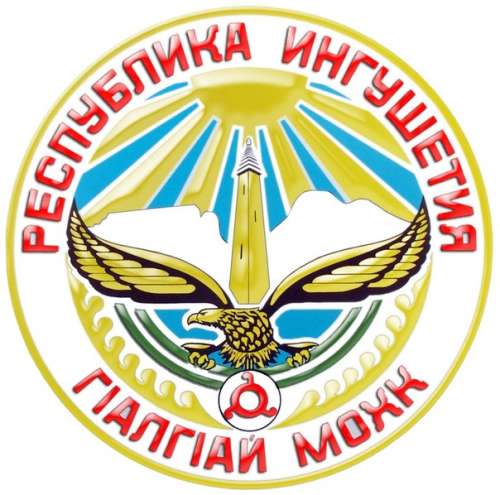 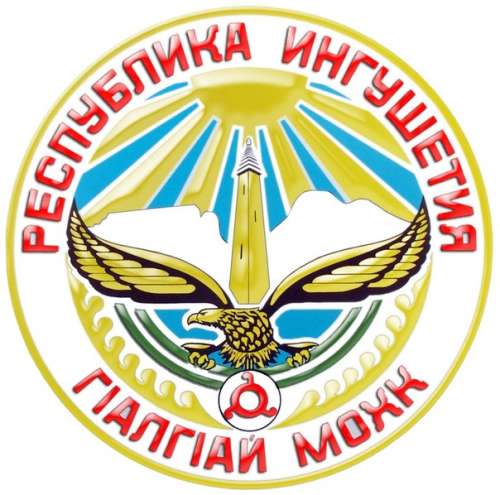 СодержаниеОтчето деятельности Контрольно-счетной палатыРеспублики Ингушетия за 2017 годНастоящий отчет о деятельности Контрольно-счетной палаты Республики Ингушетия за 2017 год подготовлен в соответствии со статьей 21 Закона Республики Ингушетия «О Контрольно-счетной палате Республики Ингушетия» № 27-РЗ от 28 сентября 2011 г. и рассмотрен на заседании Коллегии Контрольно-счетной палаты РИ 29 марта 2018 года.Основные результаты деятельностиВ 2017 году реализация законодательно установленных полномочий Контрольно-счетной палаты Республики Ингушетия осуществлялась по плану, сформированному на основе поручений и рекомендаций Народного Собрания Республики Ингушетия, обращений правоохранительных и надзорных органов республики, предложений аудиторских направлений Палаты с учетом основных приоритетов контрольной и экспертно-аналитической работы.Тематика контрольных и экспертно-аналитических мероприятий включила в себя отдельные направления использования бюджетных средств, по каждому из которых подготовлена системная оценка достаточности бюджетного обеспечения, законности и эффективности расходования финансовых средств.Выводы, предложения и рекомендации, подготовленные по итогам проведённых мероприятий, рассмотрены на заседаниях Коллегии Контрольно-счетной палаты и учтены в ходе устранения выявленных нарушений и недостатков объектами контрольной и экспертно-аналитической деятельности. Информация о принятых мерах представлена в Контрольно-счетную палату в установленные сроки.Прокуратурой республики дана правовая оценка нарушениям, установленным Контрольно-счетной палатой, и приняты меры прокурорского реагирования в форме представлений руководителям органов государственной и муниципальной власти Ингушетии, привлечения к административной и дисциплинарной ответственности виновных должностных лиц.В целях взаимодействия с институтами гражданского общества, создания эффективного механизма общественной поддержки государственной политики, направленной на совершенствование единой системы государственного финансового контроля, обеспечения прозрачности и открытости деятельности органов государственной власти, в рассматриваемом периоде Контрольно-счетной палатой РИ заключено Соглашение о сотрудничестве и взаимодействии с Общественной палатой РИ.В рамках организации методического обеспечения деятельности, в соответствии с требованиями статьи 11 Федерального закона от 07.02.2011 г. № 6-ФЗ «Об общих принципах организации и деятельности контрольно-счетных органов субъектов Российской Федерации и муниципальных образований», в прошедшем году КСП РИ разработаны стандарты внешнего финансового контроля «Проведение и оформление результатов финансового аудита (контроля)», а также «Общие требования к стандартам внешнего муниципального финансового контроля для проведения контрольных и экспертно-аналитических мероприятий контрольно-счетными органами муниципальных образований Республики Ингушетия».В 2017 году проведено очередное заседание Совета контрольно-счетных органов Республики Ингушетия (СКСО РИ), в котором приняли участие руководители всех муниципальных контрольно-счетных органов субъекта.В ходе встречи участники заседания одобрили включение в состав СКСО РИ Контрольно-ревизионного отдела Сунженского районного Совета и Контрольно-счетного органа городского Совета г. Малгобек.Для повышения эффективности внешнего финансового контроля в 2017 году осуществлялось сотрудничество со Счетной палатой РФ, контрольно-счетными органами других регионов. По запросам аудиторов Счетной палаты РФ, Совета контрольно-счетных органов при СП РФ, отделения Совета КСО в Северо-Кавказском федеральном округе в течение отчётного периода Контрольно-счетная палата участвовала в проводимых мониторингах, опросах и обмене информацией по различным направлениям. Представители Палаты участвовали в совещаниях и видеоконференциях, проводимых Счетной палатой РФ по актуальным темам.Укрепление взаимодействия с Народным Собранием РИ является основным фактором, определяющим направления деятельности Контрольно-счетной палаты и позволяющим наиболее полно и оперативно реализовать имеющийся потенциал финансового контроля. В целях реализации своих полномочий КСП РИ принимала участие в работе заседаний Народного Собрания Республики Ингушетия и его комитетов.В 2017 году Палатой продолжена работа по реализации антикоррупционной политики посредством участия в работе Совета при Главе Республики Ингушетия по противодействию коррупции, а также реализации локальных актов, принятых на основе законодательства о противодействии коррупции.В рамках реализации принципа гласности на официальном сайте Контрольно-счетной палаты и на портале Счетной палаты РФ и контрольно-счетных органов Российской Федерации в сети Интернет размещалась наиболее полная и актуальная информация о деятельности Палаты, о её нормативно-правовом и методическом обеспечении. Кроме того, в течение прошедшего года подготовлено и выпущено два номера информационного бюллетеня – официального издания Палаты, содержащего основные результаты деятельности органа внешнего финансового контроля республики.Контрольно-счетной палатой РИ систематически проводится работа по повышению профессионального уровня сотрудников.В прошедшем году на курсах повышения квалификации по актуальным вопросам бюджетного процесса и межбюджетных отношений прошли обучение 2 сотрудника Палаты.По результатам аттестации, проведенной в декабре 2017 года, признаны соответствующими замещаемым должностям 13 сотрудников. По итогам аттестации и конкурса на замещение вакантных должностей доукомплектован кадровый резерв Палаты по должностям государственной гражданской службы Республики Ингушетия.Следует отметить, что профессиональная деятельность отдельных сотрудников Палаты получила высокую оценку. В 2017 году работники Контрольно-счетной палаты РИ получили 1 федеральную, 13 республиканских и 7 ведомственных наград.Экспертно-аналитическая деятельностьВ рамках проведения экспертно-аналитической работы Контрольно-счетной палатой РИ в 2017 году осуществлялась экспертиза и подготовка заключений на проекты законодательных и иных нормативных правовых актов Республики Ингушетия, а также государственных программ.При подготовке таких заключений основное внимание уделялось выявлению несоответствий и противоречий норм рассматриваемых проектов бюджетному и иному законодательству Российской Федерации и Республики Ингушетия, установлению возможных финансово-правовых несоответствий при их практическом применении, оценке законности и обоснованности их финансовой составляющей, устранению внутренних противоречий в документе, ошибок технического и иного характера, нарушений требований Порядка разработки, утверждения и реализации республиканских целевых программ, утвержденного Постановлением Правительства РИ № 259 от 14.11.2013 г.В 2017 году Палатой по результатам проведенных экспертиз  подготовлено 44 заключения на проекты нормативно-правовых актов, затрагивающих бюджетно-финансовые вопросы, из них 34 экспертных заключений на проекты государственных программ Республики Ингушетия.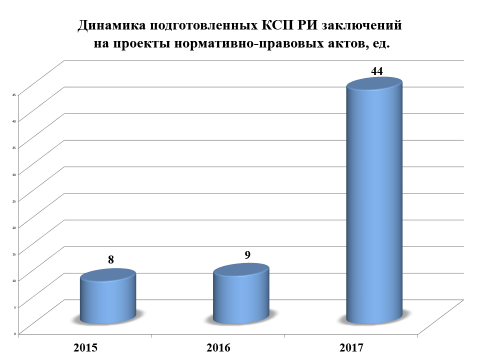 Отдельно следует отметить подготовку заключения на проект закона Республики Ингушетия «О республиканском бюджете на 2018 год и на плановый период 2019 и 2020 годов».В работе над Законопроектом Контрольно-счетная палата учитывала необходимость реализации в нем положений, содержащихся в Основных направлениях бюджетной и налоговой политики Республики Ингушетия на 2018 год и на плановый период 2019 и 2020 годов. В ходе подготовки заключения на проект закона о республиканском бюджете проанализированы макроэкономические показатели прогноза социально-экономического развития республики на трехлетний период, а также учитывались результаты контрольных и экспертно-аналитических мероприятий, проведенных Палатой в 2017 году.В заключении на проект Закона КСП РИ отмечено, что в соответствии с бюджетным законодательством проект бюджета сформирован на трехлетний бюджетный цикл, что должно обеспечивать стабильность и предсказуемость развития бюджетной системы республики. Основные показатели Законопроекта соответствуют установленным Бюджетным кодексом РФ принципам сбалансированности бюджета и общего (совокупного) покрытия расходов бюджетов. Представленный Законопроект обеспечивает сохранение комплекса мер государственной поддержки населения. Дефицит республиканского бюджета определен в установленных бюджетным законодательством пределах.Вместе с тем, по ряду бюджетных строк у аудиторов имеются замечания. Основным источником финансирования дефицита республиканского бюджета в период 2018-2020 годов будут являться кредиты кредитных организаций. При этом, государственная долговая политика, в соответствии с Основными направлениями налоговой и бюджетной политики Республики Ингушетия на 2018 год и на плановый период 2019 и 2020 годов, наоборот, предполагает отказ от привлечения дорогих коммерческих кредитов и их замещение бюджетными кредитами.В представленных материалах отсутствуют расчеты, обосновывающие предусмотренное в Законопроекте сокращение в 2018 году расходов по 10 из 22 публичным нормативным обязательствам, в связи с чем не представляется возможным проанализировать достаточность предусматриваемых средств.Объемы бюджетных ассигнований на финансовое обеспечение реализации государственных программ Республики Ингушетия, устанавливаемые Законопроектом на 2018 год, не соответствуют их паспортным значениям, что противоречит Бюджетному кодексу РФ. Недостаточность планируемых средств приведет к недостижению определенных целевых показателей программ, направленных на комплексную реализацию долгосрочных задач социально-экономического развития региона.Оценка ожидаемого исполнения республиканского бюджета по расходам за 2017 год представлена общими направлениями расходования бюджетных средств без данных по главным распорядителям, госпрограммам, разделам и подразделам классификации расходов бюджета, что значительно снижает ее информативность.В заключении к проекту бюджета в числе прочих замечаний Палатой отмечено, что в составе представленных с Законопроектом документов отсутствуют проект республиканской адресной инвестиционной программы; паспорта государственных программ Республики Ингушетия (проекты изменений в указанные паспорта); расчеты распределения из республиканского бюджета межбюджетных трансфертов; проект программы предоставления бюджетных кредитов на очередной финансовый год и плановый период.Экспертно-аналитическая деятельность Палаты в процессе текущего контроля осуществлялась путем проведения анализа ежеквартальных отчетов об исполнении республиканского бюджета в части полноты поступлений, соответствия фактического расходования бюджетных средств законодательно утвержденным показателям.В целях безусловного исполнения принимаемых доходных и расходных обязательств, при оценке исполнения основных характеристик республиканского бюджета, в ежеквартальной информации указывалось на необходимость улучшения качества бюджетного планирования. КСП РИ обращала внимание на сохраняющуюся тенденцию неравномерного исполнения расходов вследствие их недофинансирования, а также необходимость своевременной корректировки доходов с учетом их фактического поступления при внесении изменений в Закон о республиканском бюджете на 2017 год.В соответствии с требованиями Бюджетного кодекса РФ Контрольно-счетной палатой РИ проведена экспертиза годового отчета об исполнении республиканского бюджета за 2016 год.В заключении Палаты отмечено, что анализ общих итогов исполнения республиканского бюджета в 2016 году в целом, свидетельствует об устойчивом поступлении основных видов доходов, наличии профицита при запланированном дефиците, что обусловлено исполнением бюджета по расходам существенно ниже, чем по доходам.В 2016 году сложился более высокий уровень исполнения республиканского бюджета по расходам по сравнению с 2015 финансовым годом. При этом, на финансирование государственных программ в 2016 году направлено бюджетных средств на 10,7% меньше запланированного показателя. При низком уровне финансирования трудно говорить о должной эффективности реализации государственных программ и выполнении задач, стоящих перед программой в полном объеме.По результатам проведенного анализа можно сказать, что не во всех программах объемы финансирования соответствуют уточненным бюджетным назначениям, предусмотренным законом о республиканском бюджете на 2016 год.Как и в предыдущие годы, в ходе мониторинга финансирования расходов Контрольно-счетная палата регулярно обращает внимание на сохраняющуюся тенденцию неравномерного их исполнения в течение финансового года. Чрезмерно большой объем средств, поступивший распорядителю бюджетных средств на стадии завершения текущего финансового года, создаёт предпосылки к их неосвоению и, как правило, приводит к значительным финансовым нарушениям.По итогам проведенной внешней проверки, а также с учетом нарушений и недостатков, выявляемых Палатой в ходе контрольной деятельности, подготовлены и направлены в адрес Правительства РИ и Министерства финансов РИ предложения, направленные на совершенствование бюджетного процесса.Контрольно-ревизионная деятельностьОдним из основных направлений деятельности Контрольно-счетной палаты Республики Ингушетия является осуществление контроля за законностью и результативностью расходования бюджетных средств, соблюдением установленного порядка управления и распоряжения имуществом, находящимся в государственной собственности.Контрольно-ревизионная деятельность Палаты строится на принципах объективного отражения результатов контроля на основе сопоставления содержания проверенных фактов с действующими нормативными правовыми актами, регулирующих проверяемую деятельность, а также гласности результатов контрольных мероприятий посредством представления информации в Народное Собрание РИ и размещения итогов проверок на официальном сайте КСП РИ.В области контроля за поступлением и расходованием бюджетных средств Палатой в отчетном периоде проведено 20 проверок (рост на 11,1 % к уровню предыдущего года), в том числе совместно с правоохранительными и надзорными органами - 5 ревизий (против 4 проверок годом ранее). В ходе указанных контрольных мероприятий проверено 92 органа исполнительной власти, местного самоуправления, государственные и муниципальные учреждения. 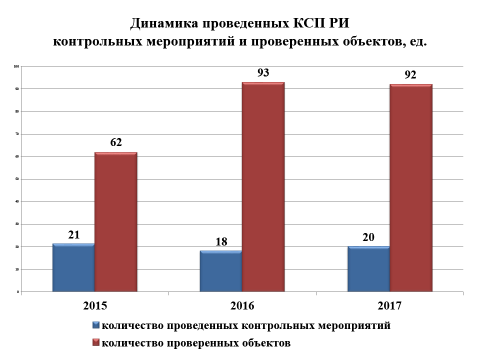 В 2017 году особым направлением деятельности Контрольно-счетной палаты РИ стало проведение аудита в различных сферах деятельности. В отчетном периоде сотрудниками КСП РИ проведено два аудита эффективности и один аудит закупок.Как показал аудит закупок, осуществленных за счет бюджетных средств Министерством труда, занятости и социального развития РИ и его подведомственными учреждениями в 2015, 2016 годах, республиканским бюджетом недополучено неналоговых доходов на сумму 524,8 тыс. рублей в результате непринятия ГБУ «Реабилитационный центр для инвалидов с ограниченными возможностями» мер по взысканию с подрядчика неустойки за нарушение сроков исполнения государственного контракта.	Подведомственными Минтруда РИ бюджетными учреждениями допускались нарушения при осуществлении государственных закупок. В их числе нарушения при выборе способа определения поставщика как закупка у единственного поставщика (подрядчика, исполнителя). Так, в нарушение статей 24, 93 Федерального закона от 05.04.2013 г. № 44-ФЗ «О контрактной системе в сфере закупок товаров, работ, услуг для обеспечения государственных и муниципальных нужд» (далее - Федеральный закон №44-ФЗ), установлены случаи заключения контрактов на сумму свыше 100,0 тыс. рублей с единственным поставщиком без проведения соответствующих конкурсных процедур в размере 10 478,4 тыс. рублей, в том числе:ГБУ детский оздоровительный лагерь «Аьрзи» - на сумму 7 274,3 тыс. рублей;ГБУ «Республиканский социально-реабилитационный центр для несовершеннолетних» - 689,4 тыс. рублей;Оздоровительный лагерь им. В.М. Комарова – 2 042,1 тыс. рублей;ГБУ социального обслуживания системы социальной защиты населения РИ «Троицкий детский дом-интернат для умственно отсталых детей» - 472,6 тыс. рублей.В ходе контрольного мероприятия выявлены случаи нарушения Министерством условий реализации контрактов, в том числе сроков реализации, включая своевременность расчетов по контракту, на общую сумму 3 962,5 тыс. рублей. В частности, в нарушение статьи 34 Федерального закона № 44-ФЗ и условий государственного контракта, произведена приемка услуг раньше сроков окончания услуги (Минтруда РИ услуги по отдыху 250 детей продолжительностью 21 день приняты в течение 5 дней с момента заключения государственного контракта с ГБУ «Республиканский социально-реабилитационный центр для несовершеннолетних»).В числе прочих нарушений сотрудниками Палаты отмечены факты неэффективного использования бюджетных средств: ГБУ «Социально-оздоровительный центр граждан пожилого возраста и инвалидов – Дом ветеранов» при полном финансировании в 2015 году мероприятий подпрограммы «Доступная среда» госпрограммы РИ «Социальная поддержка и содействие занятости населения» часть бюджетных средств в размере 4 797,7 тыс. рублей освоена лишь в 2016 году.При проведении аудита закупок также выявлены нарушения нефинансового характера, в том числе:установлены случаи нарушения сроков заключения контрактов как позже 20 дней с даты получения согласования контрольного органа в сфере закупок (допущено Минтруда РИ), так и раньше установленных сроков («Республиканский реабилитационный Центр для инвалидов с ограниченными возможностями»);отсутствие у некоторых объектов аудита обеспечения исполнения контрактов (банковская гарантия или внесение денежных средств на счет);подписание актов приемки выполненных работ (оказанных услуг) без проведения экспертизы результатов по контрактам;не включение в контракт (договор) обязательных условий, предусмотренных пунктом 2 статьи 34 Федерального закона № 44-ФЗ (допущено ГБУ детский оздоровительный лагерь «Аьрзи»).Как недостаточно эффективная оценена Контрольно-счетной палатой РИ система управления дорожным хозяйством республики в ходе аудита эффективности использования бюджетных средств, направленных в 2015-2017 годах на строительство, реконструкцию, ремонт и содержание автомобильных дорог РИ. Исходя из установленных критериев оценки эффективности, бюджетные средства в размере 1 030 236,4 тыс. рублей, направленные в 2015, 2016 годах на развитие дорожного хозяйства республики, использованы неэффективно. Так, финансирование дорожного хозяйства республики в проверенном периоде осуществлялось не в полном объеме (57,1% от запланированного объёма), что отрицательно сказалось на эффективности использования бюджетных средств и достижении запланированных показателей. Протяженность сети автомобильных дорог общего пользования регионального и межмуниципального значения, а также количество мостовых сооружений в анализируемом периоде практически не изменились. Нормативно-правовая база, необходимая для регулирования деятельности в сфере дорожного хозяйства республики, создана не в полном объеме. Планирование бюджетных ассигнований на дорожное хозяйство осуществляется без утвержденных нормативов финансовых затрат на капитальный ремонт, ремонт дорог регионального или межмуниципального значения и правил расчета размера ассигнований бюджета, а также определения соответствия транспортно-эксплуатационных характеристик автомобильных дорог требованиям технических регламентов. Полнота и достоверность учета региональных автодорог обеспечены не в полном объеме. Не проводятся диагностика и оценка транспортно-эксплуатационного состояния региональных и межмуниципальных автодорог, а также диагностика технического состояния мостов.Более того, установлено, что ГУ «Ингушавтодор», в нарушение статьи 24 Федерального закона № 44-ФЗ, без использования конкурентных способов определения подрядных организаций заключено 7 государственных контракта на строительство, реконструкцию и содержание региональных автомобильных дорог на общую сумму 453 605,4 тыс. рублей.При проведении аудита отмечены также нефинансовые нарушения.Так, Управлением, в нарушение норм Федерального закона № 218-ФЗ от 13.07.2015 г. «О государственной регистрации недвижимости», технических Правил ремонта и содержания автомобильных дорог ВСН 24-88 «Технический учет и паспортизация автомобильных дорог и дорожных сооружений», не осуществлены технический учет, паспортизация, государственный кадастровый учет, а также государственная регистрация права на региональные и межмуниципальные автомобильные дороги общего назначения. Помимо этого, в нарушение статьи 372 Налогового кодекса РФ и Закона РИ от 24.11.2003 г. № 59-РЗ «О налоге на имущество организаций», ГУ «Ингушавтодор» на автомобильные дороги регионального и межмуниципального значения не начислялся и не уплачивался налог на имущество организаций. В нарушение статей 85, 86 Инструкции по применению единого плана счетов бухгалтерского учета для государственных органов власти (государственных органов), органов местного самоуправления, органов управления государственными внебюджетными фондами, государственных академий наук, государственных (муниципальных) учреждений (утвержденной Приказом Минфина РФ от 01.12.2010 г. №157н (далее – Инструкция №157н), до 2016 года не производилось начисление амортизации на объекты дорожного хозяйства.В нарушение статьи 160.1 БК РФ и Постановления Правительства РИ от 30.09.2009 г. № 340 «О порядке осуществления органами государственной власти Республики Ингушетия, органом управления Республиканского фонда обязательного медицинского страхования Республики Ингушетия и (или) находящимися в их ведении бюджетными учреждениями бюджетных полномочий главных администраторов доходов бюджетов бюджетной системы Российской Федерации», Управлением не исполняются бюджетные полномочия главного администратора и администратора доходов республиканского бюджета.При проведении аудита эффективности управления, распоряжения и использования республиканского имущества и земельных участков в 2015, 2016 годах в Министерстве имущественных и земельных отношений Республики Ингушетия выявлены нарушения в ходе исполнения бюджета. В связи с тем, что Минимуществом не направлялся в Минфин РИ реальный прогноз по поступлению средств от сдачи в аренду государственного имущества, утверждённые объёмы доходов в бюджете на 2015, 2016 годы в сумме 4 690,3 тыс. рублей, не отвечали требованиям реалистичности и достоверности (нарушена статья 37 БК РФ).В результате пересмотра Министерством условий оплаты покупателем приватизированного государственного имущества ГУП «Гостиница «Асса» и не взыскания неустойки (пени) в соответствии с условиями договора, заключенного согласно итогам аукциона по продаже госимущества, республиканскому бюджету причинен ущерб в сумме 2 836,9 тыс. рублей.Более того, из-за неэффективного исполнения Минимуществом своих функций, бюджету нанесен ущерб в сумме 411,2 тыс. рублей (недополучено доходов бюджета в виде арендной платы от сдачи в аренду земельных участков).Министерством, несмотря на наличие отчёта оценщика, занижена стоимость имущества, выставленного на аукцион, в результате чего бюджету нанесён ущерб на сумму 176,7 тыс. рублей.В ходе контрольного мероприятия отмечены нарушения в сфере управления и распоряжения государственной собственностью. Так, Минимуществом не приняты меры по взысканию просроченной задолженности по арендной плате за пользование государственным имуществом. В результате несвоевременной оплаты арендаторами арендной платы, бюджетом республики недополучено доходов на общую сумму 5 078,8 тыс. рублей.В связи с тем, что ряд промышленных объектов, построенных за счет бюджетных средств, в течение длительного времени не используется или используется неэффективно, допущено неэффективное использование бюджетных средств на общую сумму 498 413,6 тыс. рублей.При проведении аудита сотрудниками Палаты также отмечены нарушения нефинансового характера, в числе которых нарушения отдельных статей Постановления Правительства Республики Ингушетия от 14.10.2014 г. № 195 «Об утверждении Положения о порядке ведения Реестра государственного имущества Республики Ингушетия», а также Порядка разработки, реализации и оценки эффективности государственных программ Республики Ингушетия, утвержденного Постановлением Правительства РИ № 259 от 14.11.2017 г.В нарушение статей 131 и 223 ГК РФ не осуществлена государственная регистрация 2 877 объектов недвижимости, которая необходима при принятии решений о приватизации, разделе земельных участков, разграничении государственной собственности между Российской Федерацией, Республикой Ингушетия и органами местного самоуправления.Оценка эффективности реализации государственной программы, направленной на развитие малого и среднего предпринимательства, осуществлена в ходе плановой ревизии целевого и эффективного использования бюджетных средств, выделенных в 2015, 2016 годах Министерству экономического развития Республики Ингушетия, а также оценка эффективности реализации в 2015, 2016 годах госпрограммы РИ «Экономическое развитие и инновационная экономика».Проверка показала, что Минэкономразвития РИ допущено неэффективное использование бюджетных средств в размере 1 547,7 тыс. рублей, в том числе вследствие:недоведения до подведомственных учреждений бюджетных средств в сумме 597,7 тыс. рублей, находившихся по состоянию на 01.01.2016 и 01.01.2017 гг. на счете ГРБС; несоблюдения условий договора о предоставлении субсидии в сумме 700,0 тыс. рублей в целях возмещения затрат, связанных с приобретением оборудования, заключенного Министерством с субъектом малого предпринимательства (получателем субсидии не соблюдено условие по обеспечению производства товаров (работ и услуг), определенных бизнес-планом) (средства подлежат возврату в бюджет); несоблюдения условий договора о предоставлении субсидии в сумме 250,0 тыс. рублей в целях возмещения затрат, связанных с приобретением оборудования, заключенного Министерством с индивидуальным предпринимателем (получателем субсидии не соблюдено условие по обеспечению производства товаров (работ и услуг), определенных бизнес-планом) (средства подлежат возврату в бюджет).Кроме того, республиканскому бюджету нанесен ущерб на общую сумму 9 665,5 тыс. рублей, в том числе в результате:несоблюдения условий, установленных Положением о порядке субсидирования части затрат субъектов малого и среднего предпринимательства РИ, связанных с созданием и (или) развитием центров времяпрепровождения детей (Постановление Правительства РИ №163 от 13.08.2013 г.) и договорами, заключенными Министерством с получателями соответствующих субсидии в сумме 1 295,5 тыс. рублей (предоставление недостоверных сведений, непредставление отчетов, прекращение деятельности раньше установленного срока и т.д.) (средства подлежат возврату в бюджет);несоблюдения субъектами малого и среднего предпринимательства требований Положения о порядке предоставления субсидий субъектам малого и среднего предпринимательства в целях возмещения затрат, связанных с приобретением оборудования (Постановление Правительства РИ №163 от 13.08.2013 г.) и договоров о предоставлении в 2015 году соответствующих субсидий в сумме 1 000,0 тыс. рублей (получателями субсидии не соблюдено условие по обеспечению производства товаров, отсутствует оборудование) (средства подлежат возврату в бюджет);предоставления в 2015 году субсидий субъектам социального предпринимательства в сумме 7 370,0 тыс. рублей, когда не достигнута ни одна из целей государственной поддержки субъектов малого и среднего предпринимательства республики. Более того, количество субъектов социального предпринимательства, после получения субсидии сократилось (ликвидировались). Согласно данным УФНС по РИ и ГУ – ОПФ РФ по РИ, субъекты социального предпринимательства, получившие субсидию, не производят начисление и уплату страховых взносов во внебюджетные фонды, не сдают соответствующие отчетные данные или сдают нулевые отчеты, а также не производят удержание и уплату НДФЛ. В связи с этим, нанесенный бюджету ущерб в сумме 7 370,0 тыс. рублей в соответствии с нормами Положения о порядке предоставления субсидий субъектам социального предпринимательства (Постановление Правительства РИ № 163 от 13.08.2013 г.), а также условиями, заключенных Министерством с субъектами малого и среднего предпринимательства договорами подлежит возврату в бюджет.Помимо этого, в нарушение пунктов 17, 20, 29 Положения о порядке субсидирования части затрат субъектов малого и среднего предпринимательства РИ, связанных с созданием и (или) развитием центров времяпрепровождения детей, и пункта 4.5 и подпунктов 4.4.6 и 4.4.7 договора на предоставление субсидии, заключенного Министерством с субъектом малого предпринимательства, использовано 600,0 тыс. рублей, которые также необходимо вернуть в бюджет (субсидия предоставлена дошкольному образовательному учреждению при отсутствии заключения о пожарной безопасности, не представлен отчет о целевом использовании средств субсидии).В нарушение подпункта 2 пункта 5 Положения о порядке предоставления субсидий субъектам малого и среднего предпринимательства, в целях возмещения затрат, связанных с приобретением оборудования, при наличии у субъектов малого и среднего предпринимательства задолженности по налоговым платежам произведена выплата субсидий в сумме 4 300,0 тыс. рублей (ООО «Металстрой», ООО «Мебелиано», ООО «Мебельторг», ООО «Русойл», ООО «СтройДеталь», ИП Албаков Ш.М.).В нарушение статьи 332 Гражданского кодекса РФ, Минэкономразвития РИ не проведена претензионно-исковая работа по взысканию неустойки за не сдачу соответствующих форм отчетностей и перечислению ее в доход бюджета, в связи с чем упущенная выгода составила 1 737,7 тыс. рублей, в том числе за не сдачу отчетов по договорам, заключенным:Министерством с субъектами социального предпринимательства – 1 382,2 тыс. рублей;на предоставление субсидии на возмещение части затрат на создание и (или) развитие центров времяпрепровождения для детей – 355,5 тыс. рублей.Более того, в результате заключения договора с Ингушским отделением Сбербанка России без проведения конкурсных процедур, бюджетные средства в сумме 161,2 тыс. рублей Министерством использованы в нарушение норм Федерального закона от 26 июля 2006 г. №135-ФЗ «О защите конкуренции».В рассматриваемом периоде в соответствии с письмом прокуратуры республики КСП РИ проведена проверка соблюдения бюджетного и иного законодательства Российской Федерации при заключении и исполнении Министерством экономического развития РИ государственных контрактов, по которым образовалась кредиторская задолженность.При проведении контрольного мероприятия сотрудниками Палаты установлено, что Министерством, в нарушение статьи 219 Бюджетного кодекса РФ, при отсутствии доведенных лимитов бюджетных обязательств заключен государственный контракта на оказание услуг по корректировке Стратегии социально-экономического развития Республики Ингушетия на 2009-2020 годы и на период до 2030 года на сумму 8 000,0 тыс. рублей.Помимо этого, были отмечены нефинансовые нарушения федерального законодательства о контрактной системе, когда Минэкономразвития РИ государственные контракты заключались с нарушением сроков. Согласно письму прокуратуры РИ проведена проверка правомерности образования в 2016 году кредиторской задолженности в 9 министерствах и ведомствах республики.В ходе контрольного мероприятия установлено, что кредиторская задолженность по итогам 2016 года образована у всех проверенных объектов (Правительство РИ, Минтруд РИ, Минобразования РИ, Минстрой РИ, Минздрав РИ, Компромсвязи РИ, Минимущество РИ, ГУ «Ингушавтодор», администрация г.Малгобека). При этом, проверенными объектами принимались обязательства в соответствии со ст. 162 БК РФ, в пределах доведенных до них лимитов бюджетных обязательств. Причиной образования задолженности главных распорядителей и получателей средств республиканского бюджета явилось доведение Минфином РИ фактического финансирования в пределах, меньших утвержденных лимитов бюджетных обязательств.  Проверкой также выявлено, что Администрацией города Малгобека образована несанкционированная кредиторская задолженность в размере 5 102,5 тыс. рублей в результате принятия обязательств сверх доведенных лимитов.В отчетном периоде совместно с УФСБ РФ по РИ проведена плановая ревизия целевого и эффективного использования бюджетных средств, выделенных в 2015, 2016 годах Министерству по физической культуре и спорту Республики Ингушетия.При проведении ревизии проверяющими отмечены нарушения порядка применения бюджетной классификации Российской Федерации. В нарушение требований Приказа Минфина России «Об утверждении указаний о порядке применения бюджетной классификации РФ» №65н от 01.17.2013 г. (далее – Приказ Минфина №65н), бюджетные средства в сумме 635,0 тыс. рублей перечислены на проведение мероприятий по чествованию спортсменов за достигнутые результаты в 2014 году по КОСГУ 226 «Прочие работы, услуги», тогда как подлежали отнесению на КОСГУ 290 «Прочие расходы» и КОСГУ 340 «Увеличение стоимости материальных запасов».Минспорта РИ допускались случаи несоблюдения обязательности зачисления доходов бюджетов, в результате чего бюджетной системой недополучено доходов на общую сумму 650,4 тыс. рублей. Так, в нарушение пункта 1 статьи 226 Налогового кодекса РФ, не в полном объёме удержан налог на доходы физических лиц с выплат по гражданско-правовым договорам на общую сумму 79,7 тыс. рублей, а также, в нарушение части 1 статьи 7 Федерального закона от 24.07.2009 г. №212-ФЗ, на выплаты физическим лицам в рамках гражданско-правовых договоров не начислялись страховые взносы в размере 570,7 тыс. рублей.Министерством за счет средств, предусмотренных в бюджетной смете на 2015 год, оплачены принятые к учёту обязательства предыдущих лет, что привело к нецелевому использованию бюджетных средств на сумму 211,8 тыс. рублей. (оплачены расходы 2014 года на приобретение кубков, медалей и грамот, которые  не отражены в обоснованиях (расчётах) сметных показателей к бюджетной смете Министерства на 2015 год).Кроме того, Минспорта РИ приняты бюджетные обязательства за ремонт автотранспорта и обработку документооборота в размерах, превышающих утверждённые бюджетные ассигнования и лимиты бюджетных обязательств, утверждённых Законом РИ от 30.12.2015 г. № 75-РЗ, в сумме 58,7 тыс. рублей.В результате нарушения порядка и условий оплаты труда сотрудников республиканскому бюджету нанесен ущерб в размере 118,2 тыс. рублей (сотрудникам, отозванным из отпуска, не производилось удержание денежных средств за неиспользованную часть отпуска).Более того, из-за несвоевременного перечисления налоговых платежей, Министерством оплачены штрафы и пени в сумме 260,3 тыс. руб., в результате чего также нанесен ущерб на указанную сумму.В нарушение статьи 9 Инструкции № 157н, к учету своевременно не приняты путевые листы при списании горюче-смазочных материалов в объеме 2 214 литров на сумму 74,2 тыс. руб.Объем нарушений при осуществлении государственных закупок, выразившийся в превышении годового объема закупок товаров и услуг, который заказчик вправе осуществить по договорам на суммы, не превышающие 100 тыс. рублей, составил 19 439,4 тыс. рублей.В числе нарушений сотрудниками КСП РИ также отмечено неэффективное использование бюджетных средств в сумме 65,0 тыс. рублей в результате превышения расходов на проведение Первенства РИ по тайскому боксу среди юношей и юниоров (в соответствии с Единым календарным планом физкультурно-оздоровительных и спортивно-массовых мероприятий на проведение Первенства предусмотрено 87,2 тыс. рублей, фактически к учету приняты расходы в сумме 152,2 тыс. рублей), а также недостача основных средств (спортивной площадки для мини-футбола в с.п. Кантышево) в размере 197,7 тыс. рублей.Кроме того, в текущем году проведена проверка исполнения договорных обязательств между Министерством физической культуры и спорта Республики Ингушетия и подрядными организациями при осуществлении работ по реконструкции стадиона им. Р. Аушева. По итогам контрольного мероприятия, проведенного в соответствии с письмом прокуратуры РИ, финансовых нарушений не выявлено.В ходе плановой ревизии целевого и эффективного использования бюджетных средств, выделенных Министерству по внешним связям, национальной политике, печати и информации Республики Ингушетия в 2015, 2016 годах, установлено, что в нарушение статей 161, 221 БК РФ и Приказа Минфина РФ №112н от 20.11.2007 г., в результате заключения Миннацем РИ срочных трудовых договоров сверх штатной численности, допущено нецелевое использование бюджетных средств в размере 363,1 тыс. рублей.Кроме того, выявлены нарушения порядка применения бюджетной классификации, когда Минфином РИ по подразделу «Периодическая печать и издательства» через Миннац РИ осуществлено финансирование расходов ГНТРК «Магас» в виде субсидий на финансовое обеспечение государственного задания в сумме 8 183,2 тыс. руб., которые следовало финансировать по подразделу «Телевидение и радиовещание». В свою очередь, Миннацем РИ указанные средства, в нарушение статьи 162 БК РФ, использованы без внесения предложений главному распорядителю бюджетных средств об изменении бюджетной росписи, выравнивающего расходование вышеуказанных средств.В ходе контрольного мероприятия сотрудниками Палаты установлено, что Министерством, в нарушение статьи 425 ГК РФ, в рамках реализации подпрограммы «Духовно-нравственное воспитание населения» госпрограммы РИ «Укрепление межнациональных отношений и развитие национальной политики» производились необоснованные оплаты поставщикам за услуги, произведенные за период до заключения договорных отношений, на общую сумму 6670,5 тыс. рублей.Также отмечены нарушения при формировании и финансовом обеспечении выполнения государственного задания на оказание госуслуг учреждениями республики. В нарушение требований пунктов 3 и 4 статьи 69.2, пункта 1 статьи 78.1 Бюджетного кодекса РФ, Постановления Правительства РИ от 10.12.2010 г. № 396 «Об утверждении Положения о формировании государственного задания в отношении государственных учреждений Республики Ингушетия и финансовом обеспечении выполнения государственного задания» и Постановления Правительства РИ от 16.10.2015 г. №156 «О порядке формирования государственного задания на оказание государственных услуг (выполнение работ) в отношении государственных учреждений Республики Ингушетия и финансового обеспечения выполнения государственного задания», без должного обоснования (при отсутствии соглашений о порядке и условиях предоставления субсидий на выполнение государственного задания; без наличия в государственных заданиях полных показателей, характеризирующих качество и объем государственной услуги, предельных цен (тарифов) на оплату соответствующих услуг физическими и юридическими лицами; при отсутствии утвержденного базового норматива затрат на оказание государственной услуги) использованы бюджетные средства в размере 258 509,2 тыс. рублей, перечисленные в 2015, 2016 годах на лицевые счета автономных учреждений в качестве субсидий на выполнение государственных заданий (ГАУ «Национальная телерадиокомпания «Ингушетия» - 196 215,8 тыс. руб.; ГАУ «Детский журнал «Села1ад» - 7 177,8 тыс. руб., ГАУ «Редакция газеты «Ингушетия» - 23 940,6 тыс. руб., ГАУ «Литературно-художественный и общественно-политический журнал «Литературная Ингушетия» - 9 144,6 тыс. руб.; ГАУ «Редакция газеты «Сердало» - 22 030,4 тыс. руб.), в том числе в 2015 году – 129 328,1 тыс. рублей, в 2016 году – 129 181,1 тыс. рублей.Более того, в нарушение статей 69.2 и 78.1 БК РФ, Миннацем осуществлялось финансирование подведомственного учреждения ГАУ «Мемориальное кладбище «Г1оазот Кашамаш» путем заключения государственных контрактов на общую сумму 3 600,0 тыс. рублей, а не предоставлением субсидий на основании государственного задания.В нарушение Инструкции №157н и пункта 6.3 Указания Банка России № 3210-У, сотрудником Министерства не предоставлен авансовый отчет по сумме 300,0 тыс. рублей.В ходе исполнения бюджетной сметы ведомством уплачены пени, штрафы за несвоевременную уплату налога на доходы физических лиц в сумме 300,5 тыс. рублей, в результате чего республиканскому бюджету нанесен ущерб на указанную сумму.Помимо этого, республиканскому бюджету нанесен ущерб на сумму 173,9 тыс. руб., в том числе из-за:уплаты ГНТРК «Ингушетия» пени и штрафов за несвоевременную уплату налогов - 35,5 тыс. рублей;оплаты Миннацем за одни и те же периоды отпускных и заработной платы в размере 126,4 тыс. рублей, а также неправомерно начисленной заработной платы в сумме 12,0 тыс. рублей.В числе нарушений, допущенных при ведении бухгалтерского учета, составлении и представлении бухгалтерской отчетности, проверяющими отмечены следующие.В нарушение статьи 9 Федерального закона от 06.12.2011 г. №402-ФЗ «О бухгалтерском учете» (далее - Федеральный закон № 402-ФЗ), установлены случаи необоснованных оплат Миннацем поставщикам услуг в рамках подпрограммы «Духовно-нравственное воспитание населения» госпрограммы «Укрепление межнациональных отношений и развитие национальной политики» за неоказанные согласно договорным отношениям услуги по проведению мероприятий по повышению уровня духовно-нравственного и гражданского сознания молодежи в высших учебных заведениях России на сумму 3660,4 тыс. рублей.Кроме того, приняты к учету произведенные расходы по авансовым отчетам при отсутствии подтверждающих документов на сумму 105,0 тыс. рублей (Миннац РИ - 39,6 тыс. рублей, ГНТРК «Ингушетия» - 65,4 тыс. рублей).В нарушение Распоряжения Минтранса России от 14.03.2008 г. №АМ-23-р, перерасход горюче-смазочных материалов в ГНТРК «Ингушетия» составил 56,6 тыс. рублей.При проведении контрольного мероприятия сотрудниками Палаты также выявлены нефинансовые нарушения при осуществлении государственных закупок, ведении бухгалтерского учета, а также нарушения иного характера.В текущем году проведена плановая ревизия законности, целевого и эффективного использования бюджетных средств, выделенных в 2015, 2016 годах управлениям образования городов и районов республики, общеобразовательным школам и дошкольным учреждениям, подведомственным Министерству образования и науки Республики Ингушетия.По итогам проверки отмечены нарушения в ходе исполнения бюджета на общую сумму 1263,6 тыс. рублей.В частности, учреждениями образования израсходовано 657,8 тыс. рублей на цели, не соответствующие утвержденной бюджетной смете, в том числе:ГКОУ «Средняя общеобразовательная школа № 2 г. Назрань» - 2,0 тыс. рублей;ГКОУ «Средняя общеобразовательная школа № 4 г. Назрань» - 47,4 тыс. рублей;ГКОУ «Средняя общеобразовательная школа № 5 г. Назрань» - 110,3 тыс. рублей;ГКУ «Отдел образования по Назрановскому району» - 5,2 тыс. рублей;ГКОУ «Средняя общеобразовательная школа № 3 с.п. Нестеровское» - 449,2 тыс. рублей;ГКОУ «Средняя общеобразовательная школа № 2 с.п. Галашки» - 5,0 тыс. рублей;ГБОУ «Средняя общеобразовательная школа № 2 с.п. Экажево» - 6,2 тыс. рублей;ГКОУ «Средняя общеобразовательная школа № 2 г. Карабулак» - 4,0 тыс. рублей;ГКОУ «Средняя общеобразовательная школа №3 с.п. Сурхахи» - 2,0 тыс. рублей;ГБДОУ «Детский сад № 3 г. Назрань» - 26,5 тыс. рублей.В нарушение Приказа Минфина №65н, детским садом №3 г. Карабулак расходы на приобретение пожарного щита стоимостью 10,0 тыс. рублей, которые следовало финансировать по КОСГУ 310 «Увеличение стоимости основных средств», предусмотрены и оплачены по КОСГУ 340 «Увеличение стоимости материальных запасов».Подведомственными Минобразования РИ учреждениями нанесен ущерб республиканскому бюджету в размере 183,6 тыс. рублей, в основном, за счет уплаты штрафов, пеней и недоимок по налогу на имущество, по страховым взносам на обязательное медицинское и пенсионное страхование, за нарушение трудового законодательства, а также оплаты услуг по подготовке и отправке отчетности, в том числе:ГКОУ «Средняя общеобразовательная школа № 2 с.п. Галашки» - 8,5 тыс. рублей;ГКОУ «Средняя общеобразовательная школа № 3 с.п. Кантышево» - 3,1 тыс. рублей;ГБОУ «Средняя общеобразовательная школа № 1 г. Сунжа» - 3,6 тыс. рублей;ГБДОУ «Детский сад № 3 г. Назрань» - 42,6 тыс. рублей;ГБДОУ «Детский сад № 8 г. Назрань» - 18,5 тыс. рублей;ГБДОУ общеразвивающего вида «Детский сад № 1 «Маленькая страна» с.п. Экажево» - 14,1 тыс. рублей;ГБДОУ «Детский сад-ясли «Радуга» с. п. Нестеровское» - 9,8 тыс. рублей;ГБДОУ «Детский сад № 4 «Радуга» г. Малгобек» - 1,4 тыс. рублей;ГБОУ «Средняя общеобразовательная школа с.п. Гази-Юрт» - 5,0 тыс. рублей;ГБДОУ «Детский сад № 3 «Подснежник» г. Карабулак» - 2,4 тыс. рублей;ГБДОУ «Детский сад «Улыбка» с.п. Долаково» - 38,0 тыс. рублей;ГБДОУ «Детский сад-ясли № 2 «Аьрзи-к1ориг» с.п. Троицкое – 4,1 тыс. рублей;ГБДОУ «Детский сад №10 с.п. Яндаре» - 30,0 тыс. рублей;ГКОУ «Средняя общеобразовательная школа №3 с.п. Сурхахи» - 2,0 тыс. рублей;ГКОУ «Средняя общеобразовательная школа № 18 г. Малгобек» - 0,5 тыс. рублей.В связи с тем, что детским садом №8 «Чебурашка» с.п. Пседах родительская плата взималась в размере меньшем, чем предусмотрено Постановлением Правительства РИ № 133 от 15.07.2014 г. «Об установлении среднего размера родительской платы за присмотр и уход за детьми в государственных и муниципальных образовательных организациях Республики Ингушетия, реализующих образовательные программы дошкольного образования», республиканскому бюджету нанесен ущерб на сумму 203,7 тыс. рублей.В нарушение пунктов 1 и 2 статьи 226 Налогового кодекса РФ, ГБДОУ «Детский сад №6 «Волшебная страна» г. Сунжа не удержан НДФЛ в размере 10,9 тыс. рублей с физического лица, у которого учреждение арендовало транспортное средство.В рамках ревизии выявлены нарушения порядка и условий оплаты труда на общую сумму 197,6 тыс. рублей путем оплаты за одни и те же периоды отпускных и заработной платы некоторым сотрудникам учреждений, в том числе:ГКОУ «Средняя общеобразовательная школа №8 г. Назрань» - 15,3 тыс. рублей;ГКОУ «Начальная общеобразовательная школа №17 г. Назрань» - 6,2 тыс. рублей;ГКОУ «Средняя общеобразовательная школа №3 г. Малгобек» - 20,8 тыс. рублей;ГБДОУ «Детский сад №8 г. Назрань» - 120,2 тыс. рублей;ГБДОУ «Детский сад №5 г. Назрань» - 8,0 тыс. рублей;ГБДОУ «Детский сад «Улыбка» с.п. Долаково» - 27,1 тыс. рублей.Таким образом, республиканскому бюджету нанесен ущерб на сумму 197,6 тыс. рублей.При ведении бухгалтерского учета учреждениями образования допущены нарушения требований, предъявляемых к оформлению фактов хозяйственной жизни первичными учетными документами, на общую сумму 1 189,7 тыс. рублей, в том числе:ГКУ «Отдел образования по г. Магас и г. Назрань» - 53,2 тыс. рублей (необоснованно списан ГСМ в количестве 1590 литров по принятым к учету и неоформленным должным образом путевым листам);ГКУ «Отдел образования по г. Карабулак и Сунженскому району» - 61,1 тыс. рублей (без достаточного обоснования произведено списание ГСМ (бензин) в объеме 1329,9 литров на сумму 38,3 тыс. рублей; без оформления первичных документов (дефектных актов и смет) произведены расходы по ремонту арендованного автомобиля на сумму 22,8 тыс. рублей);ГБОУ «Средняя общеобразовательная школа №1 г. Сунжа» - 4,0 тыс. рублей (при приемке работ по вывозу мусора не оформлены должным образом первичные документы (заказчиком не подписан акт о выполнении работ, также в товарно-транспортных накладных не указана величина натурального или денежного измерения факта хозяйственной жизни с указанием единиц измерения);ГКОУ «Средняя общеобразовательная школа №3 г. Сунжа» - 227,8 тыс. рублей (необоснованно списано ГСМ в объеме 7109 литров по принятым к учету и неоформленным должным образом путевым листам);ГБДОУ «Детский сад-ясли «Радуга» с. п. Нестеровское» - 423,0 тыс. рублей (оплачены расходы на продукты питания в сумме 373,0 тыс. рублей без должного оформления первичных учетных документов (в счет-фактуре не прописано наименование товара, количественные и стоимостные качества поставляемого товара); без составления дефектного акта оплачены расходы на ремонт оргтехники в сумме 50,0 тыс. рублей);ГБДОУ «Детский сад-ясли «Солнышко» с. п. Алхасты – 29,9 тыс. рублей (без составления дефектного акта оплачены расходы на ремонт оргтехники);ГКОУ «Средняя общеобразовательная школа №2 г. Карабулак» - 64,3 тыс. рублей (необоснованно списано ГСМ в объеме 1402 литров на сумму 39,3 тыс. рублей по принятым к учету и неоформленным должным образом путевым листам; без составления дефектного акта оплачены расходы на ремонт автотранспорта в сумме 25,0 тыс. рублей);ГБОУ «Средняя общеобразовательная школа №2 с.п. Экажево» - 317,5 тыс. рублей (необоснованно списан ГСМ в объеме 9137 литров по принятым к учету и неоформленным должным образом путевым листам);ГБДОУ общеразвивающего вида «Детский сад №1 «Маленькая страна» с.п. Экажево» - 8,9 тыс. рублей (при отсутствии подтверждающего документа приняты расходы по авансовому отчету заведующей за проезд в командировке).В ходе контрольного мероприятия выявлены нарушения, допущенные при осуществлении государственных (муниципальных) закупок. Так, без проведения конкурсных процедур осуществлена закупка у единственного поставщика на общую сумму 2847,4 тыс. руб., в том числе:ГКОУ «Средняя общеобразовательная школа №3 г. Назрань» - 1446,1 тыс. рублей (поставка молочной продукции на сумму 950,4 тыс. рублей, хлебобулочных изделий на сумму 495,7 тыс. рублей);ГКОУ «Средняя общеобразовательная школа №5 г. Назрань» - 462,0 тыс. рублей (поставка продуктов питания);ГКОУ «Средняя общеобразовательная школа №3 с.п. Нестеровское» - 939,3 тыс. рублей (поставка продуктов питания).В числе прочих нарушений сотрудниками Палаты отмечена недостача двух автотранспортных средств в ГКОУ «Средняя общеобразовательная школа №3 с.п. Сурхахи» на сумму 862,6 тыс. рублей (УАЗ – 2269 балансовой стоимостью 148,3 тыс. рублей и ПАЗ-32053-70 балансовой стоимостью 714,3 тыс. рублей). По факту недостачи ПАЗ-32053-70 ранее Следственным управлением по РИ возбуждено уголовное дело в отношении замдиректора по административно-хозяйственной работе и в адрес Минобразования РИ направлено Представление «О принятии мер по устранению обстоятельств, способствовавших совершению преступления».В соответствии с поручением Главы Республики Ингушетия в отчетном периоде проведена проверка расходования финансовых средств, выделенных на строительство школы на участке площадью 110 га в юго-западной части г. Малгобек.В ходе выезда на строительную площадку установлено, что в нарушение Постановления Госкомстата № 100 от 11.11.1999 г., на основании справок о стоимости выполненных работ (форма КС-3), составленных при отсутствии актов о приемке выполненных работ (форма КС-2), Минстроем РИ необоснованно перечислены подрядчику денежные средства на сумму 227 078,4 тыс. рублей.Более того, в результате нарушений подрядчиком сроков исполнения обязательств по государственному контракту на строительство школы, расчетная сумма начисленных пеней составила 51 443,3 тыс. рублей. Непринятие должных мер по удержанию неустойки за просрочку исполнения подрядчиком обязательств привело к тому, что указанная сумма недопоступила в доход республиканского бюджета.В соответствии с планом работы Контрольно-счетной палаты РИ на 2017 год проведена ревизия целевого и эффективного использования бюджетных средств, выделенных в 2015, 2016 годах Комитету Республики Ингушетия по туризму.Как показала проверка, Комитетом допущены нарушения в ходе исполнения бюджета на общую сумму 727,3 тыс. рублей, в числе которых нецелевое использование бюджетных средств в размере 150,9 тыс. рублей. Так, Комитетом погашена несанкционированная кредиторская задолженность 2014 года (по оплате услуг экскурсовода - 115,9 тыс. рублей и оказанию юридической помощи в решении правовых вопросов - 35,0 тыс. рублей) за счет средств, предусмотренных для финансирования обязательств 2015 финансового года.В нарушение Приказа Минфина РФ №112н от 20.11.2007 г., без отражения в обоснованиях (расчетах) плановых сметных показателей к бюджетной смете на 2016 год, произведено погашение кредиторской задолженности 2015 года в сумме 522,5 тыс. рублей. При проведении выборочной ревизии государственных контрактов, заключенных Комтуризма РИ, выявлены нарушения сроков исполнения двух контрактов, по которым не проведена претензионно-исковая работа по отношению к недобросовестным подрядчикам, в результате чего республиканским бюджетом недополучено 5,2 тыс. рублей.В нарушение порядка и условий оплаты труда сотрудников, работникам Комитета за один и тот же период оплачены отпускные и заработная плата, в результате чего республиканскому бюджету нанесен ущерб на сумму 40,5 тыс. рублей.При проведении аналитического расчета списания ГСМ в 2016 году на автомашины, состоящие на балансе Комитета, в нарушение Распоряжения Минтранса РФ от 14.03.2008 г. № АМ-23р «О введении в действие методических рекомендаций «Нормы расхода топлив и смазочных материалов на автомобильном транспорте», выявлен перерасход ГСМ, в результате чего республиканскому бюджету нанесен ущерб в сумме 8,2 тыс. рублей.Выявлены нарушения при ведении бухгалтерского учета, составлении и предоставлении бухгалтерской отчетности на общую сумму 1786,6 тыс. рублей. В частности, в нарушение статьи 9 Федерального закона № 402-ФЗ и письма Росстата № ИУ-09-22/257 от 03.02.2005 г. «О путевых листах», Комтуризма РИ необоснованно списаны горюче-смазочные материалы в количестве 3700 литров на общую сумму 131,1 тыс. рублей по принятым к учету и неоформленным должным образом путевым листам. В результате отражения в балансе неполной суммы кредиторской задолженности, образовавшейся по состоянию на 01 января 2015 года, допущено искажение форм бухгалтерской отчетности (баланса) на общую сумму 1655,5 тыс. рублей.При проведении контрольного мероприятия КСП РИ рассмотрены вопросы достижения определенных индикаторов по итогам реализации в 2015, 2016 годах государственной программы Республики Ингушетия «Развитие туризма». В числе нарушений отмечено, что при незначительном объеме финансирования из республиканского бюджета в 2015-2016 годах по сравнению с предусмотренными Госпрограммой финансовыми ресурсами (35,6%), исполнены практически все целевые индикаторы, что ставит под сомнение правильность их расчета и планирования бюджетных средств на реализацию программных мероприятий.Также в ходе ревизии выявлены отдельные нарушения нефинансового характера при ведении бухгалтерского учета.По итогам плановой ревизии целевого и эффективного использования бюджетных средств, выделенных Избирательной комиссии РИ в 2015, 2016 годах, установлены нарушения в ходе исполнения бюджетов. Так, в нарушение статьи 125 Трудового кодекса РФ, Избиркомом РИ за один и тот же период оплачены отпускные и заработная плата работнику учреждения (без перерасчета отпускных) в сумме 18,8 тыс. рублей, а также начислены на нее страховые взносы во внебюджетные фонды в размере 5,7 тыс. рублей (данные средства подлежат возврату за счет виновных лиц).Кроме того, бюджету республики нанесен ущерб в размере 4,4 тыс. рублей, путем необоснованного списания бензина в количестве 130 литров на личный автомобиль начальника Информационного центра ГАС «Выборы», который также подлежит восстановлению за счет виновных лиц.В ходе проверки установлен факт неэффективного использования бюджетных средств в сумме 54,2 тыс. рублей: при закрытии финансового года на счетах Избиркома республики остались неиспользованными денежные средства, при наличии задолженности указанная сумма не была направлена на ее погашение.Более того, при расходовании денежных средств в рамках подготовки и проведения выборов депутатов Народного Собрания РИ, в нарушение статьи 19 Закона РИ от 26.12.2015 г. № 65-РЗ «О республиканском бюджете на 2016 год», Комиссией произведена стопроцентная оплата за изготовление бланочной продукции в размере 11,6 тыс. рублей до исполнения подрядчиком своих договорных обязательств.При проведении плановой ревизии целевого и эффективного использования бюджетных средств, выделенных Ветеринарному управлению РИ в 2015, 2016 годах, сотрудниками Палаты отмечены нарушения в ходе исполнения бюджетов на общую сумму 81 236,3 тыс. рублей, в их числе следующие.По нецелевому назначению за техническую и информационную поддержку вебсайта в сети интернет Управлением использовано 5,0 тыс. рублей.В связи с нарушением порядка и условий оплаты труда Ветуправлением РИ нанесен ущерб республиканскому бюджету в размере 672,5 тыс. руб., в том числе путем неправомерных выплат надбавок к заработной плате и оплат периодов отзыва сотрудников с отпусков на сумму 516,5 тыс. рублей, а также путем начисления и уплаты страховых взносов во внебюджетные фонды на указанную сумму в размере 156,0 тыс. рублей.В нарушение Распоряжения Минтранса РФ от 14.03.2008 г. № АМ-23-р, Управлением произведено списание горюче-смазочных материалов сверх установленных нормативов, в результате чего нанесен ущерб республиканскому бюджету на сумму 36,3 тыс. рублей.Кроме того, в нарушение Порядка применения бюджетной классификации, расходы в сумме 52,2 тыс. рублей отнесены на подстатью классификации операций государственного управления, не соответствующую произведенным расходам.В результате нарушения порядка формирования и финансового обеспечения выполнения государственных заданий на оказание государственных услуг государственными учреждениями, Ветуправлением РИ без должного обоснования использовано 80 470,3 тыс. рублей.При формировании государственных заданий на оказание госуслуг подведомственными государственными бюджетными учреждениями, Ветуправлением РИ допущены многочисленные нарушения Порядка формирования государственного задания на оказание государственных услуг (выполнение работ) в отношении государственных учреждений республики и финансового обеспечения выполнения государственного задания, утвержденного Постановлением Правительства РИ от 16.10.2015 г. № 156.Так, Ветуправлением РИ не утверждены значения базового норматива затрат на оказание государственной услуги, значения отраслевого корректирующего коэффициента, не заключены с государственными бюджетными учреждениями соглашения о порядке и условиях предоставления субсидий на выполнение государственных заданий, не осуществлялся контроль за выполнением государственного задания бюджетными учреждениями. Государственные задания бюджетных учреждений не содержат полные показатели, характеризирующие качество и объем государственной услуги, предельные цены на оплату соответствующих услуг физическими и юридическими лицами, порядок контроля за исполнением государственного задания и требования к отчетности о выполнении государственного задания.Также, в ходе ревизии выявлены нарушения нефинансового характера при осуществлении государственных закупок, в сфере управления и распоряжения государственной собственностью, ведения бухгалтерского учета, составления и представления бухгалтерской отчетности.Ревизия целевого и эффективного использования бюджетных средств, выделенных Аппарату Уполномоченного по правам человека в Республике Ингушетия в 2015, 2016 годах.Как показала проверка, ведомством допущено нецелевое расходование бюджетных средств на общую сумму 357,2 тыс. рублей, в том числе в нарушение ст. 161, 221 БК РФ и Приказа Минфина РФ от 20.11.2007 г. №112н, Аппаратом заключены трудовые договоры сверх штата на общую сумму 325,6 тыс. рублей.Кроме того, сотрудниками Палаты выявлены нарушения порядка и условий оплаты труда сотрудников на общую сумму 693,1 тыс. рублей, в том числе в нарушение:ст. 14 Закона РИ 30.11.2005 г. № 45-РЗ, бюджету нанесен ущерб в размере 428,1 тыс. рублей в результате неправомерного начисления работникам Аппарата надбавок к заработной плате (подлежит возврату за счет виновных лиц);ст. 125 ТК РФ, за одни и те же периоды оплачены отпускные и заработная плата Уполномоченному по правам человека в РИ (без перерасчета отпускных) в сумме 220,1 тыс. рублей (подлежит возврату за счет виновных лиц);Закона РИ от 28.02.2007 г. № 6-РЗ, ведущему специалисту Аппарата недоплачена заработная плата на общую сумму 44,9 тыс. рублей (в 2015 году сотруднику установлен должностной оклад в размере 4 070,0 рублей или 80 % от предусмотренного законом суммы, в 2016 году - в размере 4 603,0 рубля или 90 %).В ходе контрольного мероприятия установлены нарушения требований, предъявляемых к оформлению фактов хозяйственной жизни экономического субъекта первичными учетными документами, в размере 84,2 тыс. рублей. Так,  в нарушение:пункта 12 Постановления Правительства РФ от 13.10.2008 г. № 749, необоснованно произведена оплата расходов Уполномоченному по правам человека в РИ в сумме 5,1 тыс. рублей за услуги такси (подлежат возврату за счет виновных лиц);Постановления Правительства РФ от 2.10.2002 г. № 729, Аппаратом неправомерно произведены расходы по оплате суточных в размере 700 рублей в сутки (вместо 100 рублей в сутки) Уполномоченному по правам человека в РИ на общую сумму 14,3 тыс. рублей (подлежит возврату за счет виновных лиц);статьи 9 Федерального закона № 402-ФЗ, Инструкции № 157н и Порядка от 18.03.2006 г. № 57, расходы Уполномоченного по правам человека РИ по оплате проживания в отеле «АССА» и ресторанного чека в сумме 4,8 тыс. рублей произведены без документального обоснования (подлежат возврату за счет виновных лиц);статьи 9 Федерального закона №402-ФЗ, приемка бутилированной воды производилась в отсутствие оформленных первичных учетных документов (актов приемки выполненных работ и оказанных услуг, накладных, счетов фактур), что ставит под сомнение фактическое оказание услуг на сумму 60,0 тыс. рублей.В 2017 году Контрольно-счетной палатой республики проведены плановые проверки организации бюджетного процесса, законности и результативности использования бюджетных средств при исполнении бюджета 2-х муниципальных образований.В ходе проверки организации бюджетного процесса, законности и результативности использования бюджетных средств при исполнении бюджета Джейрахского муниципального района в 2015, 2016 годах выявлены случаи нецелевого использования бюджетных средств в размере 85,0 тыс. рублей. Так, Администрацией допущено неправомерное использование бюджетных средств, предусмотренных на содержание аппарата, на осуществление не предусмотренных бюджетной сметой расходов  по проведению кадастровых работ.Кроме того, республиканскому бюджету нанесен ущерб на общую сумму 288,6 тыс. рублей, в том числе в результате:уплаты штрафов и пени на общую сумму 223,0 тыс. рублей (за нарушение норм трудового законодательства, несвоевременную уплату налогов, пени за задолженность по страховым взносам);переплаты денежных средств в размере 65,6 тыс. рублей вследствие нарушения Положения о денежном содержании муниципальных служащих, когда 3 сотрудникам Администрации необоснованно начислена надбавка за сложность и напряжённость.Проверяющими также отмечены нефинансовые нарушения ведения бухгалтерского учёта, составления и представления бухгалтерской (финансовой) отчётности.Проверкой организации бюджетного процесса, законности и результативности использования бюджетных средств при исполнении бюджета органом местного самоуправления «Администрация города Карабулак» в 2015, 2016 годах выявлено нецелевое использование Городским Советом бюджетных средств в размере 713,9 тыс. рублей, в том числе:в ходе исполнения бюджетной сметы, в нарушение Приказа №65н, допущено направление и использование бюджетных средств в сумме 130,4 тыс. рублей по кодам бюджетной классификации расходов, не соответствующим произведенным расходам (расходы за изготовление баннера, ремонт автомашины, приобретение бутилированной (питьевой) воды);средства в размере 583,5 тыс. рублей, предусмотренные на содержание аппарата, направлены на приобретение подарочной продукции, оказание материальной помощи учреждениям и гражданам г. Карабулак;	Бюджету республики нанесен ущерб в размере 1 002,8 тыс. рублей, в том числе:Администрацией города Карабулак - в сумме 927, 6 тыс. рублей, из них в результате:заключения с физическими лицами договоров гражданско-правового характера, предусматривающих исполнение должностных обязанностей,  для исполнения которых в штатном расписании предусмотрены соответствующие единицы (договоры на оказание услуг специалиста социального отдела, отдела архитектуры и градостроительства, специалиста по строительству, по делопроизводству, по архивному делу, консультанта по производственным вопросам, по налогообложению, а также водителя) и уплаты за них страховых взносов во внебюджетные фонды - 688,9 тыс. рублей;уплаты штрафов, пени и неправомерных действий Администрации - 185,3 тыс. рублей;переплаты денежных средств сотрудникам, отозванным из отпуска, и излишне уплаченных социальных взносов - 53,4 тыс. рублей;Городским Советом муниципального образования «Городской округ город Карабулак» - в сумме 64,8 тыс. рублей, из них:3 сотрудникам, отозванным из отпуска, которым не производилось удержание денежных средств за неиспользованную часть отпуска, переплачено 45,4 тыс. рублей;за несвоевременную оплату страховых взносов уплачены штраф и пеня в размере 7,7 тыс. рублей;в нарушение пункта 1 статьи 226 НК РФ, при выплате вознаграждения физическому лицу за оказанную услугу по аренде гаража у физлица, не удержан и не перечислен в бюджет НДФЛ в сумме 7,8 тыс. рублей;произведена уплата НДФЛ за счёт средств, предусмотренных на содержание аппарата Горсовета, в сумме 3,9 тыс. рублей за физическое лицо, с которым заключен договор аренды гаража;МКОУ дополнительного образования детей «Центр детского технического творчества г. Карабулак» - в сумме 10,5 тыс. рублей (на основании Решения ГУ – ОПФ РФ по Сунженскому району и г. Карабулак за выявленную недоимку по страховым взносам уплачен штраф).При исполнении сметы Городского Совета муниципального образования «Городской округ город Карабулак» в 2015, 2016 годах допущено неэффективное использование бюджетных средств в общей сумме 751,7 тыс. рублей, в том числе:в нарушение статьи 9 Федерального закона № 402-ФЗ, без составления дефектного акта, сметы расходов на ремонтные работы, заключались договоры на предмет купли-продажи и проведение ремонтных работ на общую сумму 389,3 тыс. рублей;в нарушение требований статьи 9 Федерального закона № 402 - ФЗ и Письма Росстата от 03.02.2005 г. №ИУ-09-22/257 «О путевых листах», без должного обоснования списан бензин в количестве 8 400 литров на сумму 302,4 тыс. рублей;заключен договор об аренде гаража для автомобиля Председателя Горсовета на сумму 60,0 тыс. рублей при наличии огороженной территории, охраняемой круглосуточно, на которой можно было оставлять служебный автомобиль в ночное время.По итогам проверки отмечены также нарушения нефинансового характера при осуществлении муниципальных закупок. В частности, в нарушение Федерального закона № 44-ФЗ, по ряду контрактов подписаны акты приемки выполненных работ, оказанных услуг без проведения экспертизы результатов, предусмотренных контрактом. Более того, подписанные контракты не размещались в единой информационной системе.Установлены факты заключения 2 контрактов с единственным поставщиком без проведения соответствующих конкурсных процедур на общую сумму 696,9 тыс. рублей. Проверяющими также отмечено, что в некоторых случаях не осуществлялись закупки у субъектов малого предпринимательства и социально ориентированных некоммерческих организаций.Проверкой выявлены нарушения, связанные с:отсутствием обеспечения исполнения контракта;несоблюдением требований к содержанию документации о закупке;приемкой и оплатой поставленных товаров, выполненных работ, оказанных услуг, несоответствующих условиям контрактов;несоответствием контракта требованиям, предусмотренным документацией о закупке, протоколам закупки, заявкой участника закупки.Результатами контрольного мероприятия также стали нарушения, допущенные при ведении бухгалтерского учёта, составлении и представлении бухгалтерской (финансовой) отчётности, в числе которых нарушение:руководителем экономического субъекта требований организации ведения бухгалтерского учёта, хранения документов бухгалтерского учёта и требований по оформлению учётной политики;требований, предъявляемых к оформлению фактов хозяйственной жизни экономического субъекта первичными учётными документами.В отчетном периоде в соответствии с требованиями статьи 264.4 Бюджетного кодекса Российской Федерации и статьи 31 Закона Республики Ингушетия «О бюджетном процессе в Республике Ингушетия» №40-РЗ от 31.12.2008 г. Контрольно-счетной палатой Республики Ингушетия проведены внешние проверки бюджетной отчетности 16 администраторов средств республиканского бюджета.По итогам внешних проверок бюджетной отчетности оформлены соответствующие заключения, которые направлены руководителям проверенных министерств и ведомств.Бюджетная отчетность исследована на предмет соответствия требованиям Инструкции о порядке составления и представления годовой, квартальной и месячной отчетности об исполнении бюджетов бюджетной системы Российской Федерации, утвержденной приказом Министерства финансов РФ от 28 декабря 2010 года № 191н (далее - Инструкция №191н), в части полноты представленной отчетности, соответствия требованиям нормативных правовых актов, оценки достоверности показателей бюджетной отчетности. В ходе проведенных проверок установлено, что в нарушение пункта 7 Инструкции №191н, перед составлением годовой бюджетной отчетности за 2016 год не проведена инвентаризация активов и обязательств в Аппарате Уполномоченного по правам человека РИ и Комитете по делам молодежи РИ.Состав бюджетной отчетности Региональной энергетической комиссии РИ и Комитета РИ по экологии и природным ресурсам не соответствовал составу отчетов, предусмотренному Инструкцией №191н и Порядком представления отчетности главными распорядителями, получателями средств республиканского бюджета, главными администраторами, администраторами доходов республиканского бюджета РИ (Приказ Министерства финансов РИ от 06.06.2014 г. №216-п). Так, в бюджетной отчетности Региональной энергетической комиссии РИ отсутствовали две формы (ф.0503128 «Отчет о бюджетных обязательствах» и ф.0503160 пояснительная записка), в бюджетной отчетности Комитета РИ по экологии и природным ресурсам отсутствует одна форма (ф.0503128 «Отчет о бюджетных обязательствах»).В нарушение ст. 160.2-1 Бюджетного кодекса РФ и Постановления Правительства РИ №68 от 28 апреля ., контроль за соблюдением требований бюджетного законодательства, соблюдением финансовой дисциплины и эффективным использованием материальных и финансовых ресурсов, а также правильным ведением бюджетного учета и составлением отчетности (внутренний контроль) не осуществлялся в Министерстве  образования и науки РИ, Министерстве сельского хозяйства и продовольствия РИ, Министерстве строительства, архитектуры и жилищно-коммунального хозяйства РИ, Министерстве имущественных и земельных отношений РИ, Министерстве по физической культуре и спорту РИ, Комитете РИ по экологии и природным ресурсам, Комитете по лесному хозяйству РИ, Управлении РИ по охране, контролю и регулированию использования объектов животного мира и среды их обитания и Региональной энергетической комиссии РИ.В соответствии со статьей 17 Закона РИ «О Контрольно-счетной палате Республики Ингушетия» №27-РЗ от 28.09.2011 г., главные администраторы бюджетных средств представляют в Палату сводную бюджетную отчетность. Однако, в нарушение указанного требования, бюджетная отчетность 12 проверенных министерств и ведомств в Контрольно-счетную палату РИ не представлена.Меры, принятые по результатам контрольных иэкспертно-аналитических мероприятийВ отчетном году Контрольно-счетной палатой использовались предоставленные действующим законодательством возможности по устранению негативных последствий финансовых и иных нарушений, возмещению причиненного ущерба.По результатам контрольных мероприятий подготовлены отчеты, которые были рассмотрены на заседаниях Коллегии Контрольно-счетной палаты с обсуждением замечаний проверенных сторон по фактам выявленных нарушений.В зависимости от характера выявленных нарушений и недостатков строилась и направленная на их устранение работа, принимались соответствующие меры в рамках установленной компетенции и представленных полномочий. В ряде случаев устранение нарушений осуществлялось непосредственно в ходе контрольных мероприятий. В соответствии с требованиями Закона РИ «О Контрольно-счетной палате Республики Ингушетия» информация о результатах контрольных мероприятий направлялась Главе Республики Ингушетия и в Народное Собрание РИ.За истекший период по результатам проведенных контрольных мероприятий Контрольно-счетной палатой РИ в адрес руководителей проверенных объектов направлено 70 представлений (в 2016 году - 68 представлений) и 2 предписания о необходимости устранения выявленных нарушений и недостатков.За допущенные нарушения проверенными ведомствами к дисциплинарной ответственности привлечено 33 должностных лица (в 2016 году - 35 человек) возвращено в бюджет республики 453,0 тыс. рублей (в 2016 году – 97,3 тыс. рублей).По итогам проверок, проведенных в 2017 году, сотрудниками Палаты на должностных лиц проверенных объектов составлено 97 протоколов об административной ответственности (в 2016 году – 38 протоколов), в том числе: допустивших нарушение порядка формирования и финансового обеспечения выполнения государственного задания - 12 протоколов; за нецелевое использование бюджетных средств - 14 протоколов; нарушение условий предоставления субсидий – 35 протоколов; нарушение сроков распределения, отзыва либо доведения бюджетных ассигнований и лимитов бюджетных обязательств – 32 протокола; грубое нарушение бухгалтерского учета – 2 протокола; нарушение порядка принятия бюджетных обязательств - 1 протокол и 1 протокол - за нарушение условий предоставления межбюджетных трансфертов.На отчетную дату по результатам рассмотрения указанных протоколов на 22 работника и субъекта малого предпринимательства наложены административные штрафы на общую сумму 180,3 тыс. рублей, 6 должностным лицам объявлены замечания, 1 юридическому лицу объявлено предупреждение.Для принятия мер реагирования по выявленным нарушениям и привлечения к ответственности виновных должностных лиц материалы контрольных мероприятий направлены в прокуратуру республики. В свою очередь, органами прокуратуры в адрес министерств, ведомств, учреждений внесено 10 представлений об устранении нарушений законодательства.Согласно письму Следственного Управления СК РФ по РИ, в выявленных Палатой фактах заключения ГУ «Ингушавтодор» семи государственных контрактов на строительство, реконструкцию и содержание автомобильных дорог без проведения конкурсных процедур, возможно усматриваются признаки преступления, предусмотренного ст.286 УК РФ. В связи с этим, материалы проверки для проведения доследственной проверки по данным фактам направлены в СУ СК РФ по РИ.Кроме того, по фактам заключения контрактов с единственным поставщиком без проведения соответствующих процедур УФАС по РИ к административной ответственности привлечено 1 должностное лицо, которое оштрафовано на 100,0 тыс. рублей.Исполняющий обязанностиПредседателя Контрольно-счетной палатыРеспублики Ингушетия 						         Я.Д. АрапиевОсновные результаты деятельности………………………..……….....3Экспертно-аналитическая деятельность………………………………5Контрольно-ревизионная деятельность…………………….……........8Меры, принятые по результатам контрольных и экспертно-аналитических мероприятий………………………………….………..31УтвержденПостановлениемНародного СобранияРеспублики Ингушетия№ 224 от «05» апреля 2018 г.Рассмотренна заседании КоллегииКонтрольно-счетной палатыРеспублики Ингушетия№17 от «29» марта 2018 г.